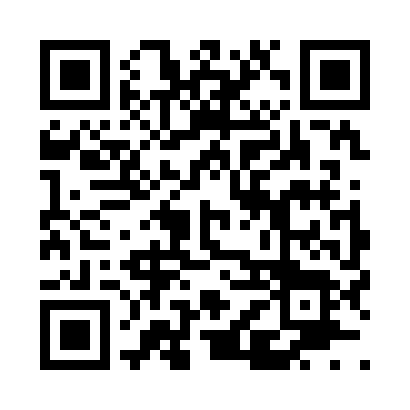 Prayer times for Sue, West Virginia, USAMon 1 Jul 2024 - Wed 31 Jul 2024High Latitude Method: Angle Based RulePrayer Calculation Method: Islamic Society of North AmericaAsar Calculation Method: ShafiPrayer times provided by https://www.salahtimes.comDateDayFajrSunriseDhuhrAsrMaghribIsha1Mon4:316:021:255:198:4710:192Tue4:316:031:255:198:4710:193Wed4:326:031:255:198:4710:184Thu4:336:041:255:198:4710:185Fri4:336:041:265:198:4710:176Sat4:346:051:265:208:4610:177Sun4:356:061:265:208:4610:168Mon4:366:061:265:208:4610:169Tue4:376:071:265:208:4510:1510Wed4:386:071:265:208:4510:1511Thu4:386:081:265:208:4510:1412Fri4:396:091:275:208:4410:1313Sat4:406:101:275:208:4410:1314Sun4:416:101:275:208:4310:1215Mon4:426:111:275:208:4310:1116Tue4:436:121:275:208:4210:1017Wed4:446:121:275:208:4110:0918Thu4:456:131:275:208:4110:0919Fri4:466:141:275:208:4010:0820Sat4:476:151:275:208:4010:0721Sun4:486:151:275:208:3910:0622Mon4:506:161:275:208:3810:0523Tue4:516:171:275:198:3710:0424Wed4:526:181:275:198:3710:0225Thu4:536:191:275:198:3610:0126Fri4:546:191:275:198:3510:0027Sat4:556:201:275:198:349:5928Sun4:566:211:275:188:339:5829Mon4:576:221:275:188:329:5730Tue4:596:231:275:188:319:5531Wed5:006:241:275:188:309:54